Instructions on writing a Highlight in Solar Radio Physics aka CESRA nuggetWhat is a nugget?The Highlight of Solar Radio Physics (aka CESRA Nugget) allows you to publish fresh research to keep CESRA community informed and up-to-date. These are short communications written in the language accessible to a non-expert in the specific area.  A science nugget is a brief description of a new and interesting scientific result. It does not have to be as detailed as a scientific article, but rather written in a more discursive ‘news & views’ style. It also does not need to have a complete literature citation.The nugget should be submitted with a title and names as with a scientific paper. It should also follow a rough `introduction, main text and conclusion` layout, but you may customize the sections if you wish. Overall it should be quite brief, around 1 page and around 700 words (it can be much more brief if you wish). One or two figures are sufficient, but more can be submitted if necessary. A template and example are given at the end. How do I submit it, and in what format?We prefer you submit the nugget in a MS Word format by email. Images can be inserted in the document, or as attachments with the email. Emailing text with images is also acceptable, but not the preferred way!Templates and Examples:Copy and paste the template or example below and edit as you wish. Once your nugget is complete, send on the document. We may ask for some changes to the nugget or its format.EXAMPLE: Radio observations of an interesting phenomenon in the solar coronaAuthor1  and Author2Introduction This should be a short introduction describing the subject of the nugget explained in simple terms and in the context of solar physics as a whole. References should be like this Nindos et al. (2000) or in parentheses. In both the introduction and the main text body below we encourage use of hyperlinks to wikis, articles, talks or other nuggets that may be relevant e.g., provide a link like this CESRA nugget by Klein et. al. To embed a hyperlink in the text in MS Word or Apple Pages you can right click and ‘add hyperlink’Figures should be supplied with a caption and referenced in the text like Figure 1. You can recycle figures already published in the literature as long as they are properly referenced.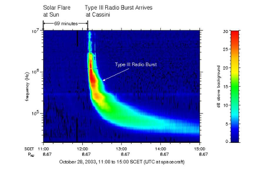 Figure 1. A nice example of a type III radio burst, observed by the RPWS instrument onboard NASA’s Cassini spacecraft. Please make sure that the first image is the best Main text body A description of your preliminary results, alongside figures and useful links. It does not need to be as heavily referenced as a research paper. A few references is enough. EquationsIt is possible to include simple math using MathJax. Your equations should be written in LaTeX with math delimiters, which are $...$ for in-line math, and \[...\] for displayed equations. MS Word Equations cannot be used. This is an old nugget example to show how it looks online:https://www.astro.gla.ac.uk/users/eduard/cesra/?p=595WeblinksIt is essential that the authors include weblinks as shown in this example (weblinks appear in red).ConclusionsA brief conclusion and discussion, including any future work. If you have a twitter feed you may want to advertise it here so others can quickly contact you or tweet about your nugget.Additional infoAny additional info (URLs to author homepage, addresses, acknowledgement, etc)ReferencesPlease supply references in alphabetical order and each one with a link to its corresponding NASA ADS entry. For example:Grechnev, V. V., Kurt, V. G., Chertok, I. M., et al.: 2008, Sol. Phys., 252, 149 Klein, K.-L., Masson, S., Bouratzis, et al. 2014, A&A, 572, A4[END]